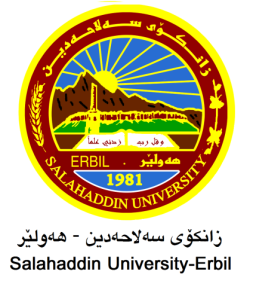 زانكۆی سەڵاحەدین-هه‌ولێربه‌ڕێوه‌به‌رایه‌تی دڵنیایی جۆریی و پەرەپێدانی پرۆگرامەكانفۆرمی هەژماركردنی خاڵەكانی سیمینارسەبارەت بە هەژماركردنی خاڵەكانی پێشكەشكردن و ئامادەبوونی مامۆستا لە سیمینارەكانی بەش و كۆلێژ و دەرەوەی زانكۆ بۆ ساڵی ئەكادیمی 2022-2023 بەمشێوەیەی خوارەوەیە: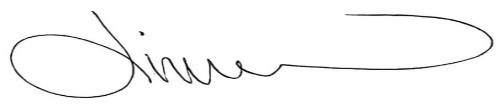 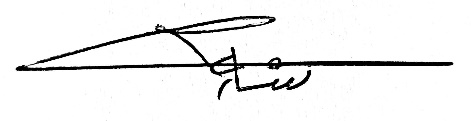 ناوی مامۆستا: سمير صبري شابا خورانيناوی مامۆستا: سمير صبري شابا خورانينازناوی زانستی: پرۆفیسۆری یاریدەدەرنازناوی زانستی: پرۆفیسۆری یاریدەدەربەش: زمانی عەرەبیبەش: زمانی عەرەبیخاڵەكانی ئامادەبوون لە سیمینارەكانی كۆلێژ(ئۆنلاین/كەمپەس):0خاڵەكانی ئامادەبوون لە سیمینارەكانی بەش(ئۆنلاین/كەمپەس):7خاڵەكانی ئامادەبوون لە سیمینارەكانی دەرەوەی زانكۆ:0كۆی گشتی خاڵە هەژماركراوەكان ئامادەبوون لەسیمینار:0ژماره‌ی ئه‌و سیمینارانه‌ی كه‌ له‌ كۆلێژ پێشكه‌شی كردوون بە(ئۆنلاین/كەمپەس):0ژماره‌ی ئه‌و سیمینارانه‌ی كه‌ له‌ به‌ش پێشكه‌شی كردوون بە(ئۆنلاین/كەمپەس):4ژماره‌ی ئه‌و سیمینارانه‌ی كه‌ له‌ دەرەوەی زانكۆ پێشكه‌شی كردوون بە(ئۆنلاین/كەمپەس):0ژماره‌ی ئه‌و سیمینارانه‌ی كه‌په‌یوه‌ندی به‌توێژینه‌وه‌ی زانستی هه‌یه‌ پێشكه‌شی كردوون:0كۆی گشتی ژماره‌ی سیمیناره‌ پێشكه‌شكراوه‌كان4ناوو واۆژی مامۆستای بەرپرس بەرپرسی دڵنیایی جۆريی بەشد.دیار محی الدین صادق بەرپرسی دڵنیایی جۆريی كۆلێژ